Caisson d'air entrant insonorisé ESR 31-2Unité de conditionnement : 1 pièceGamme: C
Numéro de référence : 0080.0614Fabricant : MAICO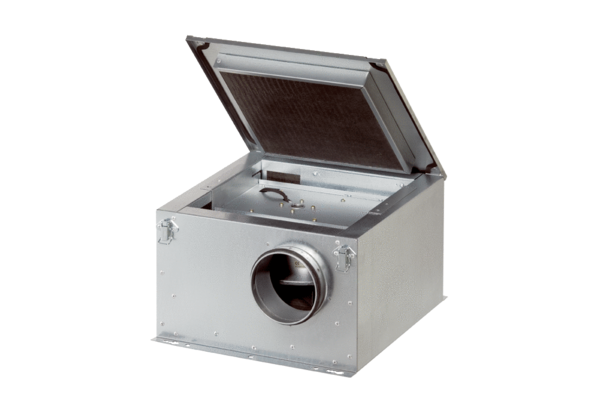 